ПОСТАНОВЛЕНИЕот «20»  марта 2023  года № 13Об аннулировании и присвоении адресов объектам недвижимости                    В соответствии с Федеральным законом от 06.10.2003 № 131-ФЗ «Об общих принципах организации местного самоуправления в Российской Федерации», Федеральным законом от 28.12.2013 № 443-ФЗ «О федеральной системе и о внесении изменений в Федеральный закон «Об общих принципах организации местного самоуправления в Российской Федерации», постановлением Правительства РФ от 19 ноября 2014 г. N 1221"Об утверждении Правил присвоения, изменения и аннулирования адресов", постановлением  администрации  МО  «Шоруньжинское сельское  поселение» № 48 от 27.08.2015 года «Об  утверждении Правил  присвоения, изменения  и аннулирования адресов на территории Шоруньжинского сельского поселения», в связи с упорядочением адресного хозяйства на территории Шоруньжинского сельского поселения, Шоруньжинская сельская администрация  ПОСТАНОВЛЯЕТ:1. В связи с присвоением нового адреса объекту недвижимости с кадастровым номером 12:13:1180101:16 аннулировать следующий адрес: 425127,  Российская Федерация, Республика Марий Эл,  муниципальный район Моркинский, сельское поселение Шоруньжинское, д. Паймыр, улица Паймырская, земельный  участок 4.             1.1. Земельному участку кадастровым номером 12:13:1180101:14 общей площадью 3000 кв.м. присвоить адрес: 425127,  Российская Федерация, Республика Марий Эл,  муниципальный район Моркинский, сельское поселение Шоруньжинское, д. Паймыр, улица Паймырская, земельный  участок 4.    2. В связи с присвоением нового адреса объекту недвижимости с кадастровым номером 12:13:1180101:14 аннулировать следующий адрес: 425127,  Российская Федерация, Республика Марий Эл,  муниципальный район Моркинский, сельское поселение Шоруньжинское, д. Паймыр, улица Паймырская, земельный  участок 6.             2.1. Земельному участку кадастровым номером 12:13:1180101:16 общей площадью 3000 кв.м. присвоить адрес: 425127,  Российская Федерация, Республика Марий Эл,  муниципальный район Моркинский, сельское поселение Шоруньжинское, д. Паймыр, улица Паймырская, земельный  участок 6.           2. Контроль за исполнением настоящего постановления оставляю за собой.Глава Шоруньжинской сельской администрации                              И.М. Евсеев РОССИЙ ФЕДЕРАЦИИМАРИЙ ЭЛ РЕСПУБЛИКЫСЕМОРКО МУНИЦИПАЛ РАЙОНЫНУНЧО ЯЛ КУНДЕМ АДМИНИСТРАЦИЙЖЕТ.Ефремов урем  39  Шоруньжа села,                                                                                                                                                                                                                                                                                                                                                                                             индекс 425127тел.:. / факс: 8(83635)  9-43-45эл.адрес: shorunzha@mail.ru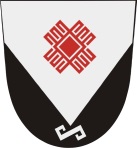 РОССИЙСКАЯ ФЕДЕРАЦИЯ РЕСПУБЛИКА МАРИЙ ЭЛМОРКИНСКИЙ МУНИЦИПАЛЬНЫЙ РАЙОНШОРУНЬЖИНСКАЯ СЕЛЬСКАЯ АДМИНИСТРАЦИЯул.Т.Ефремова, дом 39,с.Шоруньжаиндекс 425127тел./факс  8(83635) 9-43-45эл.адрес: shorunzha@mail.ru